SAEED							
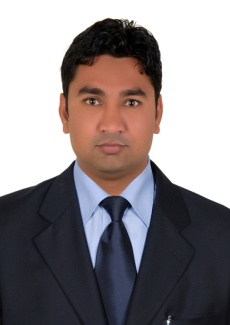 Email:  SAEED.337604@2freemail.com DOB: 5th April, 1986                                                                                               
Nationality: Pakistani                                                                                                             
Civil Status: Single
Visa Status: Residence								
Professional ExperienceJune 2015– Till Now | Logistics Supervisor Union Rebar Factory Abu Dhabi, UAEResponsibilitiesResponsible for Managing the loading of vehicles, completed stock and load bay areas.Planning and scheduling the delivery of steel and ply wood.Making sure that project deadlines are met.Responsible for a team over 20 staff that include drivers and warehouse operatives.Ensuring that all targets are achieved.Managing supplier delivery performance and maintain supplier contracts.Cost management and reporting.Supporting other departments within the company. Managing all supply chain activities.Taking into account capacity and planning ahead accordingly.Identifying and delivering operational cost reduction and cost avoidance initiatives.Managing the maintenance of all heavy and light vehicles. June 2012–May 2015 | Service Advisor AXA Insurance Body Shop,                         Mussafah Abu Dhabi, UAEResponsibilitiesWelcome the clients into the service station and inquire about the troubles they are facing with their automobiles.Analyze the extent of damage the vehicle has suffered and the repairs it would requireResponsible to guide the clients on maintaining their vehicles and ensuring efficient performance of the vehicles.Advise the clients on using the vehicles appropriately and ensuring regular servicing and maintenance to the engines.Arrange spare parts and manage work among workers.Examine the vehicles with customers and inform them all details.Responsible to deliver the vehicles in time.Dec 2009– June 2012 | Sales Executive SUZUKI CANTT MOTOR Pakistan (Lahore)Responsibilities Sales Targets: Achieve assigned sales targets in order to contribute to the sales volumes  Understands automobiles by studying characteristics, and features, comparing and contrasting competitive models.Qualifies buyers by understanding buyer’s requirement and interest, matching requirements and interest to various models.Closes sales by overcoming objections, asking for sales , negotiating price, complete sales or purchase contracts, explaining provisions, explaining and offering warranties and finance collects payments, delivers automobile To Selling Product to Acquire New Customers in order to increase the Customer database with the Right mix of ProfileCompletion of all the required Product & System Trainings in house and Outside Training Centre	Provides sales management information by completing reports.Nov 2008– Nov 2009 | CUSTOMER RELATION OFFICERTELENOR TELECOM, Pakistan (Lahore)Receiving customer calls. Provide the product related informationSort out customer service related problems.Activation the value added service on customer’s interest.Activation new sim cardEducation | MBA (Marketing)Virtual University of  Pakistan| Graduation (Mass-Com)University of The Punjab PakistanHaving a valid Driving License of UAE.Areas Of ExpertiseIT skills – MS Office, Windows Installation, Internet, Email, Software & Application InstallationReception Customer ServiceService AdvisorOffice & Administrative procedures	Driving LicenseAreas Of ExpertiseIT skills – MS Office, Windows Installation, Internet, Email, Software & Application InstallationReception Customer ServiceService AdvisorOffice & Administrative procedures	Driving LicenseAreas Of ExpertiseIT skills – MS Office, Windows Installation, Internet, Email, Software & Application InstallationReception Customer ServiceService AdvisorOffice & Administrative procedures	Driving LicenseAreas Of ExpertiseIT skills – MS Office, Windows Installation, Internet, Email, Software & Application InstallationReception Customer ServiceService AdvisorOffice & Administrative procedures	Driving License